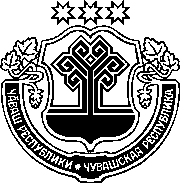 ЗАКОНЧУВАШСКОЙ РЕСПУБЛИКИО ВНЕСЕНИИ ИЗМЕНЕНИЙ В ЗАКОН ЧУВАШСКОЙ РЕСПУБЛИКИ "О РЕСПУБЛИКАНСКОМ МАТЕРИАЛЬНОМ РЕЗЕРВЕ ЧУВАШСКОЙ РЕСПУБЛИКИ"ПринятГосударственным СоветомЧувашской Республики9 июля 2020 годаСтатья 1Внести в Закон Чувашской Республики от 30 июля 2012 года № 46 
"О республиканском материальном резерве Чувашской Республики" (Ведомости Государственного Совета Чувашской Республики, 2012, № 96; Собрание законодательства Чувашской Республики, 2014, № 9; 2016, № 6) следующие изменения:1) в статье 2:а) абзац четвертый изложить в следующей редакции:"выпуск материальных ценностей из республиканского резерва – реализация (продажа), передача на возмездной или безвозмездной основе или в форме заимствования материальных ценностей из республиканского резерва;";б) в абзаце пятом слова "заложенных в республиканский резерв материальных ценностей" заменить словами "материальных ценностей республиканского резерва, а также разбронированных материальных ценностей республиканского резерва до их выпуска из республиканского резерва";в) в абзаце седьмом слово "выпуск" заменить словом "передача", слова "на определенных условиях" исключить, дополнить словами "в порядке, установленном настоящим Законом";г) абзац восьмой изложить в следующей редакции:"разбронирование материальных ценностей республиканского резерва – исключение материальных ценностей из номенклатуры материальных ценностей республиканского резерва или снижение норм (объемов) их накопления;";д) дополнить абзацами следующего содержания:"формирование материальных ценностей республиканского резерва – определение номенклатуры материальных ценностей республиканского резерва и норм (объемов) их накопления, а также накопление материальных ценностей в республиканском резерве;накопление материальных ценностей в республиканском резерве – закупка и закладка материальных ценностей в республиканский резерв в соответствии с установленными номенклатурой материальных ценностей республиканского резерва и нормами (объемами) их накопления;обслуживание запасов республиканского резерва – проведение работ по закладке материальных ценностей в республиканский резерв, обеспечению их количественной и качественной сохранности, перемещению материальных ценностей республиканского резерва и их выпуску из республиканского резерва.";2) статью 3 изложить в следующей редакции:"Статья 3.	Номенклатура материальных ценностей республиканского резерва и нормы (объемы) их накопленияНоменклатура материальных ценностей республиканского резерва, нормы (объемы) их накопления, порядок разработки указанных номенклатуры и норм (объемов) устанавливаются Кабинетом Министров Чувашской Республики.";3) абзац второй статьи 4 после слов "материальных ценностей" дополнить словами "республиканского резерва";4) в части 1 статьи 6 слова "обслуживанием материальных ценностей" заменить словами "обслуживанием запасов";5) в статье 7:а) часть 1 изложить в следующей редакции:"1. Закупка материальных ценностей в республиканский резерв осуществляется в порядке, предусмотренном законодательством Российской Федерации о контрактной системе в сфере закупок товаров, работ, услуг для обеспечения государственных и муниципальных нужд.";б) часть 2 признать утратившей силу;6) в статье 9:а) часть 2 признать утратившей силу;б) часть 3 изложить в следующей редакции: "3. Перечень ответственных хранителей, номенклатура хранимых ими материальных ценностей республиканского резерва и их количество определяются Кабинетом Министров Чувашской Республики.Государственные контракты на хранение материальных ценностей республиканского резерва заключаются между ответственными хранителями и уполномоченными органами.";в) дополнить частью 31 следующего содержания:"31. Ответственные хранители обязаны обеспечить размещение, ответственное хранение, замену материальных ценностей республиканского резерва и освежение запасов материальных ценностей республиканского резерва своими силами и средствами.";7) в статье 10:а) часть 1 дополнить абзацем следующего содержания:"Государственными заказчиками на поставку материальных ценностей в республиканский резерв являются уполномоченные органы.";б) абзац второй части 3 признать утратившим силу;в) дополнить частью 4 следующего содержания:"4. Нормы естественной убыли при хранении материальных ценностей республиканского резерва, порядок их применения, порядок определения технологических потерь при транспортировке материальных ценностей устанавливаются Кабинетом Министров Чувашской Республики. Нормы естественной убыли подлежат пересмотру по мере необходимости, но не реже одного раза в пять лет.";8) в статье 11:а) в части 1:абзац второй изложить в следующей редакции:"в связи с их заменой и освежением запасов;";абзац третий признать утратившим силу;абзац четвертый изложить в следующей редакции:"в связи с разбронированием;";б) в части 2:абзац второй изложить в следующей редакции:"Освежение запасов материальных ценностей республиканского резерва и замена материальных ценностей республиканского резерва, находящихся у ответственных хранителей, осуществляются ими самостоятельно, без привлечения дополнительных бюджетных средств.";дополнить абзацами следующего содержания:"Разбронированные материальные ценности республиканского резерва освежению и замене не подлежат.Для отдельных видов материальных ценностей республиканского резерва Кабинетом Министров Чувашской Республики может устанавливаться иной порядок освежения запасов материальных ценностей республиканского резерва и замены материальных ценностей республиканского резерва.";в) части 3–5 изложить в следующей редакции:"3. Заимствование материальных ценностей из республиканского резерва, за исключением неснижаемого запаса, осуществляется на основании обращений уполномоченных органов в Кабинет Министров Чувашской Республики.4. Заимствование материальных ценностей из республиканского резерва осуществляется на основании акта Кабинета Министров Чувашской Республики, в котором определяются получатели (заемщики), наименование и количество материальных ценностей, сроки их выпуска из республиканского резерва и возврата в республиканский резерв, размер платы за 
заимствование материальных ценностей из республиканского резерва.Заимствование на срок не более одного года и в размере до 20 процентов объема материальных ценностей, находящихся в республиканском резерве на начало текущего года, за исключением неснижаемого запаса, может производиться на основании решения руководителя уполномоченного органа в порядке, установленном уполномоченным органом. Размер платы за заимствование материальных ценностей из республиканского резерва в этих случаях согласовывается с Министерством финансов Чувашской Республики 
и Министерством экономического развития и имущественных отношений Чувашской Республики.5. Заимствование материальных ценностей из республиканского резерва оформляется договором между уполномоченным органом и получателем (заемщиком).";г) дополнить частью 51 следующего содержания:"51. При заимствовании материальных ценностей из республиканского резерва получатель (заемщик) предоставляет обеспечение обязательства по возврату материальных ценностей в республиканский резерв в форме банковской гарантии, выданной банком, соответствующим требованиям, установленным Правительством Российской Федерации в соответствии 
с частью 1 статьи 45 Федерального закона от 5 апреля 2013 года № 44-ФЗ "О контрактной системе в сфере закупок товаров, работ, услуг для обеспечения государственных и муниципальных нужд", или внесения денежных средств на счет уполномоченного органа. Срок действия банковской гарантии должен превышать срок возврата материальных ценностей в республиканский резерв не менее чем на два месяца.";д) часть 6 изложить в следующей редакции:"6. Выпуск материальных ценностей из республиканского резерва 
в связи с их разбронированием осуществляется на основании акта Кабинета Министров Чувашской Республики. Разбронированные материальные ценности республиканского резерва до их выпуска из республиканского резерва входят в состав имущества казны Чувашской Республики. Разбронирование материальных ценностей республиканского резерва не освобождает ответственных хранителей от обязательств по их хранению до выпуска из республиканского резерва.";е) в части 7 после слов "Председателя Кабинета Министров Чувашской Республики" дополнить словами ", данному в том числе", слова "установленные Кабинетом Министров Чувашской Республики сроки за счет получателей материальных ценностей или в ином" исключить;ж) в части 8 слова "реализация которых в существующем виде невозможна" заменить словами "реализация (продажа) и (или) использование которых по прямому назначению в существующем виде невозможны";з) дополнить частями 9–12 следующего содержания:"9. Выпуск материальных ценностей из республиканского резерва 
в связи с освежением запасов, заменой и разбронированием материальных ценностей республиканского резерва осуществляется в форме передачи на возмездной основе:органам исполнительной власти Чувашской Республики;ответственным хранителям материальных ценностей республиканского резерва для использования в производственно-хозяйственной деятельности;иным организациям, определенным Кабинетом Министров Чувашской Республики.10. Передача материальных ценностей республиканского резерва осуществляется на основании акта Кабинета Министров Чувашской Республики по обращениям указанных в части 9 настоящей статьи органов и организаций в уполномоченный орган и оформляется договором между уполномоченным органом и получателем материальных ценностей.11. Выпуск материальных ценностей из республиканского резерва 
в связи с освежением запасов, а также заменой и разбронированием материальных ценностей республиканского резерва в случае неиспользования по основаниям, установленным настоящей статьей, осуществляется в форме реализации (продажи) в порядке, установленном Кабинетом Министров Чувашской Республики.12. Выпуск материальных ценностей из республиканского резерва 
в форме передачи на безвозмездной основе осуществляется по основаниям, установленным настоящим Законом, на основании акта Кабинета Министров Чувашской Республики.". Статья 2Настоящий Закон вступает в силу по истечении десяти дней после дня его официального опубликования.г. Чебоксары14 июля 2020 года№ 61Временно исполняющийобязанности ГлавыЧувашской РеспубликиО. Николаев